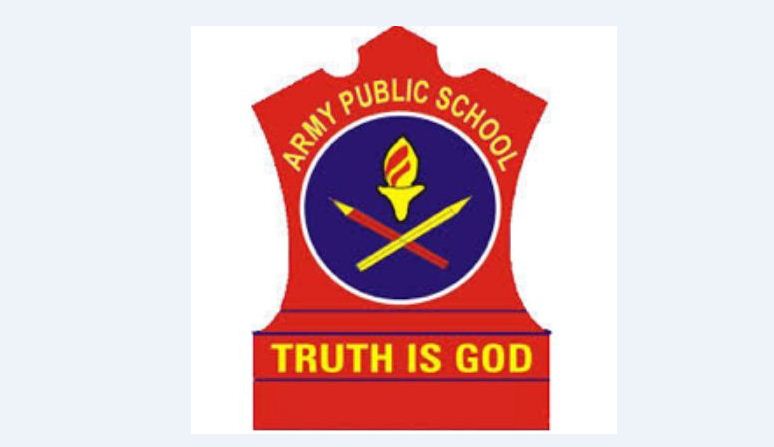 आर्मी पब्लिक स्कूल, हिसारकक्षा –दसवींविषय – हिंदीसपनों के से दिन (कार्य- प्रपत्र)प्रश्न 1.  पाठ के लेखक का नाम क्या है ?प्रश्न 2. लेखक के अनुसार उस समय माँ-बाप बच्चों के साथ कैसा व्यवहार करते थे ?प्रश्न 3. मास्टर प्रीतम चंद का स्वभाव कैसा था ?प्रश्न 4. ननिहाल जाने पर लेखक को क्या सुख मिलता था ?प्रश्न 5. ओमा देखने में कैसा लगता था ?प्रश्न 6.पी.टी. सर का नाम क्या था ?प्रश्न 7. लेखक के जीवन में ननिहाल की कौन-कौन सी यादें सिमटी हुई थी ?प्रश्न 8. प्रीतम चंद के कई दिनों तक स्कूल न आने का क्या कारण था ?प्रश्न 9.लेखक के बचपन के दिनों में लोग पढ़ाई  के बारे में क्या राय रखते थे  ?प्रश्न 10. प्रीतम चंद ‘शाबाश’ कब बोलते थे ?